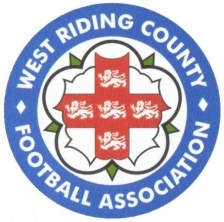 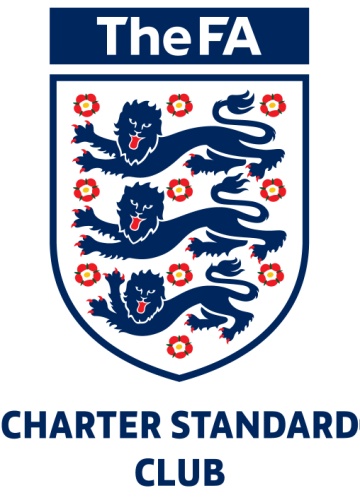 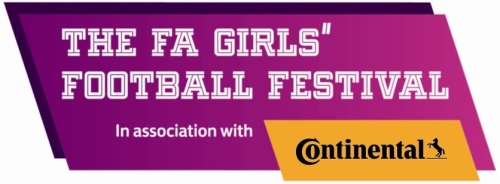 Dear Teacher,West Riding County FA would like to invite you to take part in an FA Girls’ Football Festival in association with Continental Tyres. The FA have been running these roadshow events for five years and we’re really excited to have the opportunity to host one in 2015. We will be running the festival in two parts, morning session and afternoon session your school can attend either or both sessions. Thursday 9th July 20159:30am – 1:15pm (Primary School Years 3 and 4)or1:30 – 5:15pm (Primary School Years 5 and 6)Marley Stadium, Aireworth Grove, Keighley, West Yorkshire BD21 4DBThe festival is free to enter, although places are limited and attendance will be reserved on a first come, first served basis. The festival will be on a 3G surface so girls should wear trainers/astro-turf/moulded boots, appropriate clothing and shin pads. Each school should bring 10 girls and they should arrive changed and ready to play. We’d encourage you to bring ‘semi-sporty’ girls, who may not have played much football before – this is all about them having fun and giving it a go! We will facilitate their participation on the day with fun activities including; Inflatable pitchSpeed cageTarget shootFreestyle workshopReferee workshop Face paintingYou must pre-register your interest in attending by completing the below form and e-mailing it to Caroline Hulme by Friday 19th June 2015. A risk assessment is available upon request. Email: Caroline.hulme@wrcfa.comOffice: 0113 282 1222Mobile: 07912309125To see a video of a previous event please see here. Parents/guardians are welcome to come along and watch. Please see an invite for them accompanying this letter. We’d appreciate you sending this home with the children you’ve selected to attend.Registration FormI am signing as teacher on behalf of children aged under 16 years. I agree to their participation in the FA Girls Football Festival being held at Marley Coaching and Activity Centre on Thursday 9th July 2015. I agree to be present at the FA Girls’ Football Festival whilst the children participate. I recognise that football is a physical sport and as such has some inherent risk. On behalf of myself, my heirs, executor, administrator and assigns, I hereby release and forever discharge The Football Association, its parents, subsidiaries, divisions, affiliates, suppliers, distributors and advertising, promotional or judging agencies from and against any and all liability, claims or actions of any kind whatsoever for injuries, damages or losses to persons and property which may be sustained directly or indirectly as a result of the of my participation in connection with the Event, or while preparing for and/or participating in any Event-related activity including without limitation, any personal injury, property damage and/or death which may occur and all risks associated with the Event.  I agree that such liability, if any, rests solely with myself. Please tick: Name of teacher: ___________________________________________________________________Name of school: __ __________________________________________________________________We will be attending:	 Morning session (Year 3 and 4) / Afternoon session (Year 5 and 6)			(please circle)How many children will you be bringing with you? _________________________________________Age of participants: __________________________________________________________________What percentage of players are from a Black, Asian and Minority Ethnic (BAME) background?_____%Do any players have a disability? What support is required for them to be included in the sessions? __________________________________________________________________________________School address: _______________________________________________________________________________________________________________________________________________________Email: __________________________________________________________________________________Mobile number: ____________________________________________________________________Can The FA, local County FA, and FA WSL club email you information about future women’s and girls’ events?    Yes           	NoMedicationDo any of your students need to take any medication whilst participating?Dose: _____________________________________________________________________________Frequency: ________________________________________________________________________Do your players have any access needs? If yes please tell us what we need to do to help her.__________________________________________________________________________________CommunicationDo any of your students have any communication needs e.g. non-English speaker/hearing impairment/sign language user/dyslexia? Yes 		NoIf yes please tell us what we need to do to enable him/her to communicate with us?ImagesI agree to permit The Football Association, local County FA and its designated agents and representatives to use the names of players and/or picture or other likeness (without any compensation or further obligation to me) in any manner and in any medium for advertising, marketing, public relations or other promotional purposes in connection with the Event as determined by The Football Association, except where prohibited by law. I confirm that my players are not subject to family, care or legal proceedings.Yes 		No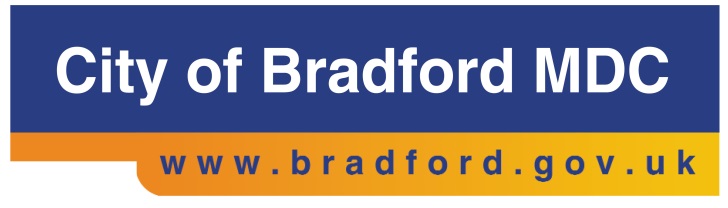 